Circolare n. 88  Camporeale   12/01/2022Ai docenti della scuola secondaria diCamporealeGrisìRoccamenaAi Rappresentanti di Classe (Tramite Coordinatori)p.c  Al DSGAOggetto: Convocazione consigli di classe gennaio.Si comunica che le riunioni dei Consigli di classe sono convocate da remoto e su piattaforma Microsoft Teams (stanza virtuale creata dal Coordinatore di classe) nei giorni e nelle ore di seguito indicati, per discutere e deliberare i seguenti punti all’o.d.g.: Verifica quadrimestrale delle attività educativo-didattiche, ivi compresi gli interventi a favore degli alunni diversamente abili;Verifica degli apprendimenti degli alunni;Presentazione e/o verifica dei progetti extracurricolari; Varie ed eventuali;N.B I genitori eletti interverranno gli ultimi 15 minuti Si allega modello del verbale.VERBALE CONSIGLIO DELLACLASSE ________Il giorno _______________alle ore _ ______si è riunito in videoconferenza (Specificare piattaforma__________________________)  il Consiglio della classe ________ .Verifica quadrimestrale delle attività educativo-didattiche, ivi compresi gli interventi a favore degli alunni diversamente abili;Verifica degli apprendimenti degli alunni;Presentazione e/o verifica dei progetti extracurricolari; Varie ed eventuali;Presiede la seduta: Il Coordinatore,  Professore/ssa___________________________ Fa da Segretaria,  Prefossore/ssa ________________________Sono presenti i docenti: __________________________________________________________________________________________________________________________________________Sono assenti i docenti : __________________________________________________________________________________________________________________________________________Punti all’Ordine del giorno;________________________________________________________________________________________________________________________________________________________________________________________________________________________________________________________________________________________________________________________________________________________________________________________________________________________________________________________________________________________________________________________________________________________________________________________________________________________________________________________________________________________________________________________________________________________________________________________________________________________________________________________________________________________________________________________________________________________________________________________________________________________________________________________________________________________________________________________________________________Varie ed eventuali  __________________________________________________________________________________________________________________________________________Alle ore ____________________, non essendoci altri punti all’Ordine del giorno, la seduta è tolta.Data__________________________Il Segretario____________________________________________________________ Firma autografa sostituita a mezzo stampa ai sensi dell’art. 3 c. 2 del D.L.vo n° 39/9Il Presidente______________________________________________________Firma autografa sostituita a mezzo stampa ai sensi dell’art. 3 c. 2 del D.L.vo n° 39/9Il Consiglio di Classe (Riportare i nomi di tutti i componenti)Firma autografa sostituita a mezzo stampa ai sensi dell’art. 3 c. 2 del D.L.vo n° 39/9N.B: Ciascun Segretario, provvederà a stilare il verbale e successivamente dovrà inserirlo nell’apposito registro dei verbali del consiglio di classe.IL DIRIGENTE SCOLASTICO						F.to Dott. Patrizia Roccamatisi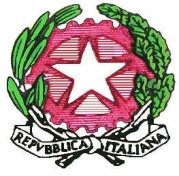 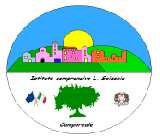 Istituto Comprensivo “Leonardo Sciascia” di CamporealeCon sezioni staccate in Grisì e RoccamenaC.M. PAIC840008 - C.F. 80048770822 Piazza delle Mimose s.n.c.90043 Camporeale (Pa) Tel/Fax 0924-37397                   paic840008@istruzione.it - icleonardosciascia.edu.it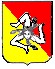 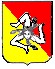 DATACLASSEOREORDINE DEL GIONO19/01CamporealeIAII AIII A14.1515.1516.15ARGOMENTI ALL’ORDINE DEL GIORNOVerifica quadrimestrale delle attività educativo-didattiche, ivi compresi gli interventi a favore degli alunni diversamente abili;Verifica degli apprendimenti degli alunni;Presentazione e/o verifica dei progetti extracurricolari;Varie ed eventuali;20/01CamporealeI BIIBIII B 14.15 15.15 16.15ARGOMENTI ALL’ORDINE DEL GIORNOVerifica quadrimestrale delle attività educativo-didattiche, ivi compresi gli interventi a favore degli alunni diversamente abili;Verifica degli apprendimenti degli alunni;Presentazione e/o verifica dei progetti extracurricolari;Varie ed eventuali;18/01GrisìI EII EIII E14.1515.1516.15ARGOMENTI ALL’ORDINE DEL GIORNOVerifica quadrimestrale delle attività educativo-didattiche, ivi compresi gli interventi a favore degli alunni diversamente abili;Verifica degli apprendimenti degli alunni;Presentazione e/o verifica dei progetti extracurricolari;Varie ed eventuali;17/01RoccamenaI FII FIII F14.1515.1516.15ARGOMENTI ALL’ORDINE DEL GIORNOVerifica quadrimestrale delle attività educativo-didattiche, ivi compresi gli interventi a favore degli alunni diversamente abili;Verifica degli apprendimenti degli alunni;Presentazione e/o verifica dei progetti extracurricolari;Varie ed eventuali;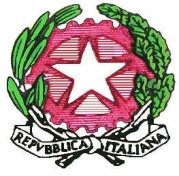 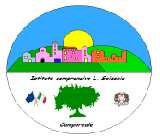 Istituto Comprensivo “Leonardo Sciascia” di CamporealeCon sezioni staccate in Grisì e RoccamenaC.M. PAIC840008 - C.F. 80048770822 Piazza delle Mimose s.n.c.90043 Camporeale (Pa) Tel/Fax 0924-37397                   paic840008@istruzione.it - icleonardosciascia.edu.it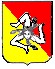 